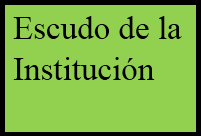  UNIVERSIDAD DE MÉXICOFACULTAD DE INGENIERIA         “FUERZA HIDRAULICA” T E S I S Que para obtener el título de:   INGENIERO INDUSTRIALPresenta:ALBERTO FERNANDEZDirector de tesis:     MTRO. VICENTE HERNANDEZ  Puebla, Puebla                                          Julio, 2022